Dream Vacation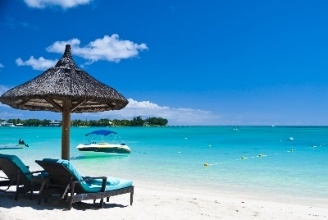 Itinerary Planning GuideDestination:	Dates:	Who is Going:	Currency of Destination:	Weather:	Flight InformationHotel InformationCurrency Conversion				US Embassy/ConsulatePlanned Activities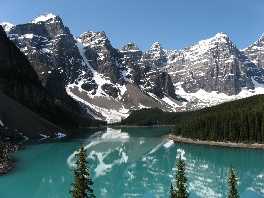 *Prices will be in the foreign country’s currency**Record the contact info for your activity (phone/email)ImagesDeparture InformationReturn InformationDeparture Airport:Arrival Airport:Airlines:Departure Airport:Arrival Airport:Airlines:Departure Time:Estimated Arrival Time:Total Travel Time:Departure Time:Estimated Arrival Time:Total Travel Time:Seat Type:Cost per TicketAdult:                               Child:Total Flight Cost:Total Flight Cost:Hotel:Room Type:Hotel Address:Cost per Night:Hotel Phone:Total Hotel Costs:Hotel Email:Hotel Website:ActivityPrice per Ticket/Admission AdultPrice per Ticket/Admission AdultPrice per Ticket/Admission ChildHours of Operation/ DurationSPECIAL PLACES TO EATSPECIAL PLACES TO EATSPECIAL PLACES TO EATSPECIAL PLACES TO EATSPECIAL PLACES TO EATSPECIAL PLACES TO EAT